Master Test Plan <template><subtekst>Toelichting bij deze template (vervang door een sprekende figuur of symbool)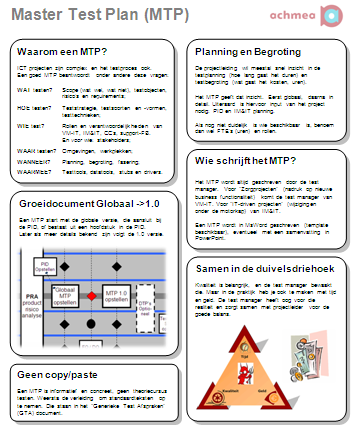 Deze template is voorzien van beknopte werkinstructies die zijn 
opgemaakt als dit blok.Ze moeten verwijderd worden in het uiteindelijke MTP.Een Master Test Plan schrijven is een proces van communicatie 
en afstemming. Hou het kernachtig, anders leest niemand het.De template is gericht op minimale dubbelingen:informatie wordt maar 1x vastgelegd en niet op meerdereplaatsen in het document. De template verwijst naar diverse Valori proceskaarten, zoals de hier
getoonde MTP proceskaart. Beheer: Valori.Management SamenvattingGeef hier een samenvatting die in de (afgestemde) behoefte van opdrachtgever, projectleider en andere stakeholders voorziet.Bij beknopte MTP’s is geen management samenvatting nodig.Versiebeheer en distributieVersiehistorie template:Datum	Versie	Auteur	Wijziging	31-5-13	0.1	Egbert Bouman	Eerste Valori versie 05-1-15	1.0	Egbert	Titel was Word-veld, nu niet meer.* Dit document gaat standaard naar alle personen die in hoofdstuk Testorganisatie met een * zijn aangegeven.Inhoudsopgave1.	Testopdracht	51.1	Inleiding en korte projectbeschrijving	51.2	Opdrachtgever en opdrachtnemer	51.3	Stakeholders en Acceptanten	51.4	Testopdracht	51.5	Binnen scope	51.6	Buiten scope	51.7	Afhankelijkheden, Uitgangspunten, randvoorwaarden en risico’s	52.	Testbasis	72.1	Wat is beschikbaar?	72.2	Reviewaanpak	73.	Productrisico’s	83.1	Product Risico Analyse	83.2	RAR: Risico’s, Requirements en Acceptatiecriteria	84.	Teststrategie	94.1	GTA	94.2	Keuze van de testsoorten	94.3	UT	94.4	ST	94.5	SIT	94.6	FAT	94.7	GAT	94.8	PAT	95.	Quality Gates	105.1	Quality Gate ST-AT	105.2	Quality Gate Go-Live	106.	Testorganisatie	116.1	Rollen, taken en bemensing	116.2	Communicatie	117.	Testproducten	137.1	Projectdocumentatie	137.2	Testware	137.3	Testdatabases en -bestanden	138.	Testrapportage	148.1	Vrijgavekaart	148.2	Eindrapportage	149.	Testinfrastructuur	159.1	Testomgevingen	159.2	Testtools	159.3	Inregeling, tabellen en autorisaties	1510.	Beheer	1610.1	Opslaglocaties, versie en configuratiebeheer	1610.2	Bevindingenbeheer	1610.3	Overdracht testware	1611.	Planning en Resourcing	17TestopdrachtInleiding en korte projectbeschrijvingGeef een korte introductie van het project, voorzover relevant voor de testopdracht.
Dit kan overgenomen worden uit het Project Initiatie Document. 

NB: realiseer je dat je er zelf inmiddels misschien vrij diep in zit, maar dat dat niet voor alle lezers geld..Opdrachtgever en opdrachtnemerOpdrachtgeverschap is een relatief begrip, omdat er vrijwel altijd sprake is van formele en gedelegeerde opdrachtgevers. De opdrachtgever is degene die aan wie eventuele problemen worden geëscaleerd. Beschrijf goed de situatie van formele en gedelegeerde opdrachtgever, en stem dit van tevoren af met de betrokkenen.Opdrachtgever is <naam, rol>.Opdrachtnemer is de testmanager, <naam, bijzonderheden>.Stakeholders en AcceptantenHou dit kort, en verwijs naar de tabel in hoofdstuk Testorganisatie waarin ALLE betrokkenen en hun rol zijn opgenoemd.TestopdrachtDe opdrachtomschrijving is altijd globaal en wordt verder gedefinieerd met de scope.Binnen scopeNeem hier een of meer figuren op:- De scope in het applicatielandschap- De scope in een procesplaatGebruik liefst actuele architectuurplaten uit jouw organisatie en teken daarin de scope.Buiten scopeElk project kent zijn grijze gebieden.Geef hier een opsomming van zaken waarvan iemand zou kunnen denken dat ze in scope zijn, maar die bewust buiten scope worden gehouden. Vaak spelen hier nog discussies, benoem die!Afhankelijkheden, Uitgangspunten, randvoorwaarden en risico’sAfhankelijkheden zijn relaties met andere projecten en programma’s.Uitgangspunten zijn eisen die jij aan de omgeving stelt.Randvoorwaarden worden door derden (zoals de opdrachtgever) opgelegd.Projectrisico’s of procesrisico’s bedreigen de voortgang en kwaliteit van het testen.Deze 4 zaken hangen meestal nauw samen worden daarom hier bij elkaar vermeld.Vermijd open deuren zoals “vorige testsoort uitgevoerd”, “testbasis beschikbaar” of “voldoende capaciteit”.TestbasisWat is beschikbaar?Het is vrij gebruikelijk dat de testbasis (nog) niet geheel gereed of niet geheel duidelijk is. Dat hoeft niet per definitie blokkerend te zijn voor het testontwerp. Het kan ook zijn dat bepaalde testgevallen niet expliciet op een testbasis-document gebaseerd zijn, maar meer op “common practice” inzichten en risico’s. Dit is niet verboden, maar vraag je dan in ieder geval af of er wellicht aan omissies in de testbasis gewerkt moet worden.De schrijver van het MTP is verantwoordelijk voor een praktische maar verantwoorde afweging in dezen.Geef aan of aanvullende acties t.a.v. de testbasis nodig zijn. De tabel biedt een voorbeeldvullingTestbasis documenten zijn de inhoudelijke input voor de testen.Deze tabel biedt een inventarisatie van alle relevante documenten, plus de status.ReviewaanpakBeschrijf hier de reviewaanpak, in lijn met de proceskaart Reviews.Productrisico’s“Geen risico geen test”. Risico’s zijn leidend voor elk testtraject. Maar requirements en acceptatiecriteria van de beheerorganisatie zijn dat ook. Daarom wordt alles bij voorkeur ontdubbeld en geïntegreerd in een Requirements, Acceptatiecriteria en Risico’s lijst (de “RAR lijst”).Zie de proceskaart Rode Draad voor meer informatie over deze benadering.Product Risico Analyse (PRIMA)Deze paragraaf bevat de uitkomsten van de PRIMA workshop.Een belangrijk element van de PRIMA sessie is de voorbereiding met een decompositie van het testobject in een overzichtelijk aantal onderdelen. De mens kan redelijkerwijs 7 +/- 2 dingen tegelijk overzien. Hou een limiet aan van 12.Risico’s, Requirements en Acceptatiecriteria (RAR)In deze paragraaf worden risico’s, requirements en acceptatiecriteria ontdubbeld tot 1 lijst.Het testproces is niets meer of minder dan systematisch afvinken van de items op deze lijst.Zie ook http://www.smartest.nl/verdieping/acceptatieregie TeststrategieGTAHet Generieke Test Afspraken [GTA] document beschrijft de standaard testaanpak. Dit MTP beschrijft alleen projectspecifieke zaken plus eventuele afwijkingen van de GTA.Het GTA document is te verkrijgen bij ….Keuze van de testsoortenDeze strategieparagraaf beschrijft de testsoorten die voor dit project zinvol worden geacht. Voor elke testsoort volgt hieronder een paragraaf met de details. Uitgaande van de standaard door Acceptatieregie benoemde testsoorten (UT-ST-SIT-FAT-GAT-PAT, zie plaat 1Testproces-Testsoorten) worden combinaties gemaakt of juist aanvullende testsoorten benoemd (alleen als strikt noodzakelijk) met hun entry- en exit criteria. 
Dat kan heel summier (bv: “Conform GTA met inachtname van het volgende…”) of uitgebreider. Bij zeer complexe testen wordt verwezen naar afzonderlijke Detail Test Plannen (DTP’s).UTSTSITFATGATPATQuality GatesQuality Gate ST-ATBeschrijf hier de afspraken die gemaakt zijn tussen Supply (IT) en Demand (Acceptatieregie) voor de Quality Gate naar de acceptatietest. Doe dit aan de hand van de afgesproken criteria en maak die op maat, maar ontkracht ze niet. Zie ook de betreffende proceskaart.Quality Gate Go-LiveBeschrijf de afspraken voor overzetten naar productie.Mogelijke criteria zijn:alle items op de RAR lijst zijn gedekt door daadwerkelijk uitgevoerde testeneindrapport test beschikbaaralle nog openstaande problemen zijn benoemd in het eindrapportalle nog openstaande bevindingen zijn volgens de procedures geregistreerd in <tool>geen openstaande bevindingen met prioriteit midden of hoogakkoord van functioneel beheer en operations
TestorganisatieRollen, taken en bemensingHier op deze centrale plaats ALLE betrokkenen, inclusief stakeholders en opdrachtgevers.De tabel heeft deels een voorbeeldvulling.Er zijn standaard RACI afspraken tussen Acceptatieregie en Supply (IT), met name rondom de afgesproken sleuteldocumenten. Refereer aan deze standaard afspraken, maar maak ze vooral concreet, in nauw overleg met de betrokkenen zelf uiteraard.Want “Langszij Komen” en blijven is doorslaggevend voor de samenwerking.De volgende medewerkers zijn betrokken bij het opstellen, uitvoeren en ondersteunen van deze test:
* Krijgt dit MTP ter review of ter info. Zie ook versiebeheer en distributie.CommunicatieGeef in onderstaande tabel aan welke meer of minder formele vormen van communicatie overeengekomen zijn of moeten worden tussen de testmanager en verschillende externe en interne partijen. Pas de tabel naar behoefte aan, waarbij echter minimaal de volgende onderwerpen worden benoemd: classificatie bevindingen, voortgangsbewaking, escalatie knelpunten.Verdere rapportage omtrent de test vindt plaats door middel van het Logboek waarin de status van van de uitgevoerde testen wordt vastgelegd.TestproductenProjectdocumentatieDit betreft testproducten die gedurende het project van belang zijn, en daarna niet meer.Master Test Plan (dit document)Detail Test Plan(nen)VrijgavekaartVoortgangsrapportenEindrapport<vul aan>TestwareDit betreft producten die ook na het project gebruikt worden en worden overgedragen aan beheer.De op te leveren test-inhoudelijke producten zijn:Testsheets: …Testscripts voor automatische testuitvoering met een tool: …Testdraaiboeken: …Uitgangsbestanden en/of resultaatbestanden: …Etc. Testdatabases en -bestandenHet (laten) opstellen van testbestanden en uitgangsdatabases is vaak cruciaal. Veel testen houden niet veel meer in dan het verwerken van die bestanden en het beoordelen van de resultaten. Beschrijving en uitvoering van de testgeval stelt dan weinig voor, de voorbereiding van de testbestanden des te meer.De testbestanden zijn gebaseerd op productiegegevens of worden zelf gemaakt. Vaak is een combinatie nodig.Productiedata:Bulk-data met grote hoeveelheden (duizenden) records.Designed test data:Testrecords en –bestanden voor negatieve testenTestrecords voor specifieke positieve testenTestrapportageVrijgavekaartWekelijkse wordt een Vrijgavekaart opgeleverd die een nauwkeurig beeld geeft van voortgang, resultaten en conclusies van het testtraject.Zie ook proceskaart “Rode Draad” voor de plaats van de vrijgavekaart in een transparant rapportageproces.De onderdelen op de Vrijgavekaart zijn dezelfde als in de risicomatrix (PRIMA), RAR lijst en de bevindingencategorisatie (veld Categorie in SmarTRACK).EindrapportageNaast de vrijgavekaart is er ook een afsluitend testrapport. Dit is een sleuteldocument voor de Quality Gate naar productie, met minimaal:Wat is getest – verslag;Bevindingen – feitelijke bevindingen;Oordeel - over de kwaliteit;Vrijgaveadvies - advies op basis van de vrijgavekaart met aanvullende toelichting;Evaluatie - belangrijkste issues en leerpunten. 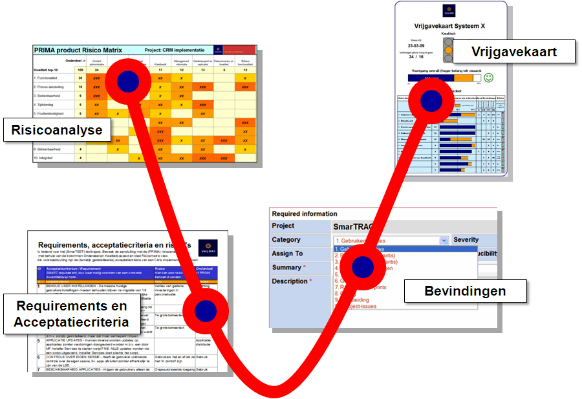 TestinfrastructuurTestomgevingenDe testomgeving (OTAP) geven vaak problemen. Geef concreet aan wat de status is en welke (beheer)afspraken zijn gemaakt.TesttoolsOnder testtools wordt vaak verstaan: tools voor geautomatiseerd testen, de zogenaamde capture/ playback of record/replay tools. Voorbeelden zijn Tosca (Tricentis), ALM (HP), de test tools in Microsoft Team Foundation Server en Selenium (populaire open source tool, door diverse leveranciers gebruikt).Qua test-ondersteunende tools is echter veel meer mogelijk, en elke serieuze leverancier beschikt over een al dan niet vergaand geïntegreerde “suite” van producten op dit gebied. Geef in onderstaande opsomming aan voor welke doeleinden welke tools worden ingezet. De volgende testtools worden ingezet:Inregeling, tabellen en autorisatiesSoms is dit geen vraag of probleem en zijn de geldende afspraken en autorisaties voldoende. Dan volstaat een korte aanduiding “conform standaard werkwijze”. De volgende autorisaties moeten geregeld worden voor de uitvoerend testers:Beheer Opslaglocaties, versie en configuratiebeheerWaar is/wordt de testware opgeslagen, en welke naamgevingsconventies spreken we af.BevindingenbeheerBevindingenbeheer is een belangrijk proces. Normaliter verdient het aanbeveling om de bevindingenbeheerprocedure in een afzonderlijk document op te nemen. In ieder geval moet duidelijk zijn hoe je met categorisatie omgaat, wat de workflow is, enzovoort.Geconstateerde problemen worden:opgesomd in het testrapport (eenmalig)opgenomen in <tool, bij voorkeur SmarTRACK> ten behoeve van verdere afwikkelingDe registratie in <tool> vindt plaats volgens de afspraken in document “Procedure Testbevindingen”.Overdracht testwareGeef aan hoe en aan wie de door het project opgeleverde testware wordt overgedragen voor later hergebruik.Planning en ResourcingIn dit hoofdstuk wordt de planning van het testtraject opgenomen m.b.t. produkten en activiteiten in uren, tijd en bemensing. Plan niet gedetailleerder dan je redelijkerwijs kunt overzien.Een goede planning is gedetailleerd voor de korte termijn, en globaler voor de langere termijn.Realiseer je dat je vaak wel verantwoordelijk bent voor begroting van de testactiviteiten, maar dat je van te voren niet weet hoeveel problemen je gaat tegenkomen, en vooral niet hoeveel herstel- en hertesttijd deze zullen vergen.Zorg voor afstemming met de projectleider van de aanlevering, en refereer  aan het projectplan.Hier onder een voorbeeld van een planningssheet die eerst globaal en later nauwkeurig kan worden ingevuld.VersieDatumAuteur(s)Distributie*Wijzigingen, Toelichting0.05-1-2015Egbert BoumanValoriTemplate MTPAfhankelijkheid, Uitgangspt, Randvw, ProjectrisicoVerantwoordelijke partijStatusDocumentnaamVersie/  datumAuteurStatus plus korte toelichtingPSA Claimcentrale0.9<naam>ConceptPSA Claimcentrale Inrichting0.2<naam>ConceptRequirements Baseline Claimcentrale MZ1.0<naam>DefinitiefIA W4837 Uitfaseren Heliopolis0.1<naam>ConceptNrStandaard Quality Gate CriteriumAfspraken voor dit project1Testbasis:  beschikbaar en geaccordeerd door Supply (IT) en klant (Acceptatieregie)Minimaal: Requirements Baseline en FO2Scope: Alle in MTP overeengekomen testen zijn uitgevoerdCf overeengekomen ST/SIT testsheets.3Testdocumentatie: Testen en testuitkomsten zijn gedocumenteerd4Bevindingen vastgelegd: Alle bevindingen zijn centraal beschikbaarIn tool …. met alle details van open bevindingen.5Open bevindingen: aantal ligt onder de afgesproken grenzen6Rapportage: Systeemtestrapport v1.0 beschikbaar conform afspraken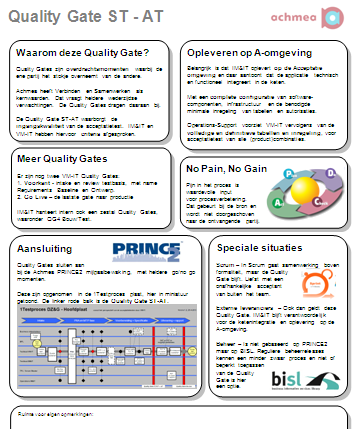 7Beschikbaar in A: Programmatuur en keten technisch werkend in A-omgeving8Implementatiedraaiboek: in eerste versie beschikbaar9Opleverdocumentatie: beschikbaar cf afspraken(technische) Opleverdocumentatie, Release Notes10Tabellen en autorisaties: adequate basisvulling zodat keten functioneert11Warme overdracht: sessie gedaan, fysiek bij elkaar geweestGecombineerd met sprint-demo op T-omgeving?!Rol/Functie	NaamTeam/afdelingGemaakte afspraken
(aanvullend op standaard RACI afspraken)Business Project Leider*Technisch Project Leider*Overall Testmanager<naam>AcceptatieregieAuteur van dit MTPTestmanager ST/SIT*<naam>Supply (IT)Verantwoordelijk voor alle Supply (IT) testen.Schrijft betreffende onderdelen van dit MTP.Systeemtesters SharePoint<naam><naam>Supply (IT)Systeemtesters SAPN.t.b.SAP CCN.t.b.Systeem IntegratietestersN.t.b.Supply (IT)N.t.b.Business Acceptatietesters<naam><naam>Acceptatieregie AcceptatieregieTestanalist ATTestanalist ATAcceptanten<naam><naam><naam><naam><><><><>Applicatie eigenaarBehandelteamsKlanten ServiceFunctioneel BeheerDoel communicatieVormFrequentieContactpersoonBijzonderhedenClassificatie bevindingen, inhoudelijke evaluatiead-hoc, mondeling, testmanager, testuitvoerders en evt. -ontwerpersDagelijksTestmanagerInformeel.
Testuitvoerder verzorgt vastlegging in logboekVoortgangs bewakingSchriftelijke voortgangsrapportage incl. probleemregistratieWekelijksProjectleiderRapportage aan opdrachtgeverEscalatie knelpuntenRegulier domeinoverleg WekelijksOpdrachtgeverDoelToolingTest Management (opslag testscenarios, -gevallen en -scripts in een database, reporting, etc.)HP ALMBevindingenbeheerSmarTRACK, JIRA, TFS ?Requirements Management en Acceptatiecriteria??Automatisch Functioneel TestenToscaPerformancetestenLoadrunner, Jmeter, …Etc.ObjectAard van de autorisatieAlle rechten op de voor test benodigde tabellen en databases, zoals benoemd in het Ontwerp.RUDRechten om alle polisvarianten op te voerenCRUDRechten om claims op te voerenCRUD